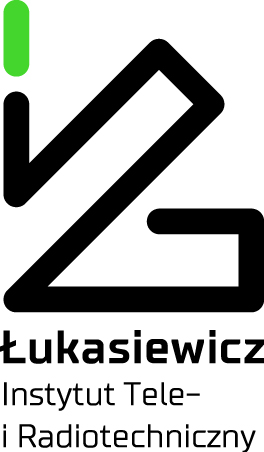 INFORMACJA O WYNIKU POSTĘPOWANIA(protokół z wyboru najkorzystniejszej oferty)07.07.2022r							   Zapytanie ofertowe nr 038/EZ/2022Sieć Badawcza Łukaszewicz - Instytut Tele - i Radiotechniczny (Zamawiający) informuje, że w wyniku przeprowadzenia postępowania o udzielenie zamówienia publicznego w trybie zapytania ofertowego, ogłoszonego 28.06.2022r na stronie internetowej Zamawiającego oraz w Bazie Konkurencyjności pod nr 2022-34191-115680na dostawę: falownika o mocy 30kW do napędu silnika asynchronicznego wybrano ofertę następujących wykonawców:Wybrany wykonawcaWartości oferty nettoASTOR Sp. z o.o.ul. Smoleńsk 2931-112 Kraków29 430,00 zł